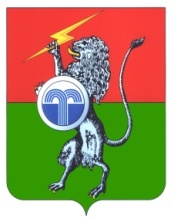 О внесении изменений в постановление администрации муниципального образования Юго-Восточное Суворовского района от 11.12.2015 года №297 «Об утверждении Порядка разработки и утверждения бюджетного прогноза муниципального образования Юго-Восточное Суворовского района на долгосрочный период»В соответствии с Федеральным законом от 21.1.2022 №448-ФЗ «О внесении изменений в Бюджетный кодекс Российской Федерации и отдельные законодательные акты Российской Федерации, признании утратившими силу отдельных положений законодательных актов Российской Федерации и об установлении особенностей исполнения бюджетов бюджетной системы Российской Федерации в 2023 году», вступившими в силу с 28.12.2022 года изменениями в ст. 170.1 Бюджетного кодекса РФ, Положением о бюджетном процессе в муниципальном образовании Юго-Восточное Суворовского района, администрация муниципального образования Юго-Восточное Суворовского района ПОСТАНОВЛЯЕТ:1. Внести в постановление администрации муниципального образования Юго-Восточное Суворовского района от 11.12.2015 года №297 «Об утверждении Порядка разработки и утверждения бюджетного прогноза муниципального образования Юго-Восточное Суворовского района на долгосрочный период» (приложение) следующие изменения:1.1. Пункт 4 Порядка разработки и утверждения бюджетного прогноза муниципального образования Юго-Восточное Суворовского района на долгосрочный период признать утратившим силу.2. Опубликовать настоящее постановление в средствах массовой информации, разместить в сети Интернет», по адресу (http://yugovostochnoe.tulobl.ru).3. Настоящее постановление вступает в силу со дня официального опубликования.АДМИНИСТРАЦИЯМУНИЦИПАЛЬНОГО ОБРАЗОВАНИЯАДМИНИСТРАЦИЯМУНИЦИПАЛЬНОГО ОБРАЗОВАНИЯЮГО-ВОСТОЧНОЕ СУВОРОВСКОГО РАЙОНАЮГО-ВОСТОЧНОЕ СУВОРОВСКОГО РАЙОНАПОСТАНОВЛЕНИЕПОСТАНОВЛЕНИЕот 26.01.2023 г.№ 2Глава администрациимуниципального образованияЮго-Восточное СуворовскогорайонаО.А. Грибкова